National Art Honor Society Application			New Member			Former Member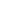 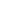 Full Name: 					ID #: Counselor:Current Grade: 		9	10	11	12**Need to order tasselI, __________________________________, pledge to maintain a continuing A or B art average, attend meetings, and donate two hours of volunteer service in the art to satisfy eligibility in the National Art Honor Society. I understand that attendance requirement is ten Art Guild hours. I have completed the following courses in art, crafts, photography, or graphic arts from grade 9-12 with an A or B average and this is my second year in Art. Subject			Year			Teacher			Letter Grade	I give permission for my grades to be checked and documented in Guidance in order to verify my qualifications for an honors tassel. I will participate in the mandatory tapping ceremony in May of this school year to officially be inducted. I pledge to respond respectfully to art instruction, be true to my individual expression, and seek to use my art ability with integrity of spirit. If I do not satisfy the stated requirements, I understand that I forfeit my tassel. Decisions will be made during the month of May. If I have a productive work ethic and earn the privilege, I shall wear my NAHS tassel with pride._________________________________________			______________Student Signature						DateEmail: ___________________________________	Phone: ________________________________